Sauvetage et stérilisation chats errants Pussy PatrolApplication and AgreementDate:Application:Name _____________________________________Address______________________________________________________________________________Email______________________________________Phone(s)___________________________________Name of cat_________________________________Why are you considering adopting a cat?How many hours a week do you work outside the home?What do you feel are the most important responsibilities of having a cat?How many people live in your home?Are there any children in the household?If so, please provide age of each child:Who will be responsible for the care of the cat in the absence of the primary caregiver?Are you willing to take the time and effort to litter train (if necessary) and do you agree that changing a cat’s environment may cause him/her to have accidents?If your cat had a litter accident, what would you do?What would you do if, for example, your cat knocked over a plant or chewed/scratched something they shouldn’t have?Do you currently have other animal companions?Do you have a vet?If any of your pets are not sterilized, please explain why: What kinds of pets have you had in the past? Does anyone in the household suffer from allergies? For whom are you adopting this cat? Would there be any kind of situation where you might consider returning your adopted cat? (i.e. job loss or relocation, new baby, marital change, high cost of pet’s care, personal illness,).Are there any behavioral issues that might make you consider returning your cat? (i.e. shyness, aggressiveness, not getting along with another pet, etc.)How would you reward/praise?How would you discipline?Are you willing and able to provide adequate food, shelter and medical care, including checkups for your adopted cat?Individuals who adopt a Pussy Patrol cat are sometimes contacted for an update to help ensure that the cat has successfully adjusted to its new life. Would you consent to a home visit before and /or after the adoption?If, at any time during the life of this cat, you are unable to keep it, you must contact the Pussy Patrol. You may not take the cat to a shelter, or give or sell it to another individual or group without the permission of the Pussy Patrol.
I understand and agree: ______________ (initials)Letter of agreement:By adopting a cat, I promise to adhere to the above stipulations agreed upon by myself and the Pussy Patrol, who rescued and fostered the cat being adopted.THE CAT WILL BE AN INDOOR CAT. I will not let the cat go outdoors. Outdoor cats face more risks to their health and well being than indoor cats. *Exceptions to this rule would be considered on a case by case basis. I have been told about any health or behavioural issues that my adoptive cat may have, to the best of the Pussy Patrol’s knowledge. (The Pussy Patrol does not routinely test their rescues for FIV/FeLV due to prohibitive costs. Should the adopter wish to test the cat, they undertake the expense.) That being said, I am committing to the care and health of the cat. If any health issues occur, I undertake to take him or her promptly to a veterinarian.I agree that I will not have the cat declawed. Declawing causes severe psychological problems for a cat; they need to be able to scratch, clean and defend themselves. This practice is actually banned in twelve European countries, as well as Australia and New Zealand. https://www.canadianveterinarians.net/documents/onychectomy-of-the-domestic-felidPart of being responsible for a companion animal involves day to day care. I promise to be conscientious about the cat’s litter box, as well as providing good quality food, fresh water, and plenty of affection.An indoor cat in good health has a life expectancy of 18 years. I recognize that I am making a very important commitment, and I understand that the rescue cat deserves to have a forever home, which I am happily willing to provide.  I will send photos and updates within the first few days of the adoption.The adoption fee must be paid in full at the time of adoption. The fee for kittens and young cats is $200, which includes the first vaccine, de-worming and vet visits while in foster, as well as the sterilization. A vaccine certificate will be provided. The booster vaccine is paid for by the adopter, who may go to the veterinarian of his or her choosing.If you are adopting a kitten, the cat will be sterilized at approximately 6-7 months, at the SPCA Mittens clinic. The Pussy Patrol will make the appointment at the cat's appropriate age and coordinate the appointment between the adopter and the clinic. The sterilization will be prepaid by the Pussy Patrol. 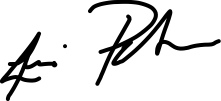 ________________________				________________________Signature adopter						Signature Sauvetage et stérilisation chats errants Pussy PatrolPussy Patrol contact information:Leni Parker_________514-701-3313   Anjali Choksi_______438-879-1044  pussiepatrol@gmail.com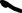 